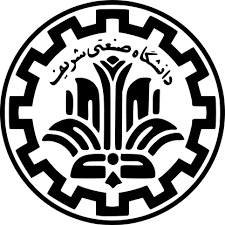          دانشگاه صنعتی شریف               دانشکده شیمیفرم تعريف موضوع رساله دکتری ( حداکثر در دو صفحه تنظیم گردد.)اطلاعات جدول ذیل با فونت B Mitra 10 Bold تکمیل گردد. اطلاعات جدول ذیل در قسمت فارسی بافونت  B Mitra 12  Bold  و در قسمت انگلیسی با فونت Times New Romans 12 تکمیل گردد.   نوع  رساله : كاربردي  □                   بنيادي  □                         نظري  □شرح مختصر رساله : اطلاعات جدول ذیل با فونت B Mitra 12  تکمیل گردد. مراجع:اطلاعات جدول ذیل با فونتBold  Times New Romans 11  تکمیل گردد. كلمات كليدي: ****نتايج تحقيقات و رساله‌هاي دانشجويان و درآمدهاي مالي ناشي از آن متعلق به دانشگاه صنعتي شريف بوده و هيچ شخصيت حقيقي يا حقوقي بدون اجازه دانشگاه حق بهره‌برداري از آن را نخواهد داشت. همچنين كليه حقوق اعم از چاپ، تكثير، نسخه‌برداري، ترجمه، اقتباس. از پايان‌نامه دكتري براي دانشگاه صنعتي شريف        محفوظ است. نقل مطالب با ذكر مأخذ بلامانع است.* چنانچه هدايت رساله را دو استاد به عهده بگيرند، درصد همكاري هر يك مشخص و فرم مربوطه بايد به تأييد و امضاء هر دو نفر رسانده شود.نام و نام خانوادگی دانشجو:شماره دانشجویی :دانشکده : شیمیگرایش :شماره درس رساله :تعداد کل واحد رساله :استاد راهنمای رساله :  دکتراستاد راهنمای همکار :* درصد همکاری : استاد مشاور :عنوان کامل رساله :فارسی : انگلیسی : شرح و اهمیت موضوع :روش های اجرا :دستاوردهای قابل انتظار :1-Anastas, P.; Williamson, …موضوع مورد تأييد و اتمام به موقع رساله درچارچوب آئين‌نامه‌هاي مصوب دوره‌هاي تحصيلا‌ت‌تكميلي، امكانات موجود در دانشكده و اعتبارات مربوط به خريد اقلام مصرفي جزئي امكان‌پذير است.امضاء دانشجو:                                                                                   امضاء استاد راهنماي رساله:امضاء استاد راهنماي همكار:                                                               امضاء استاد راهنماي مشاور:موضوع در شوراي مورخ.....................................................................................................................  تحصيلات ‌تكميلي دانشكده مورد تصويب قرارگرفت.                                                                  نام و امضاء معاون تحصيلات‌تكميلي و پژوهشی دانشكده:   